Neuheit: Warmwasser-Wärmepumpe WWK-I PlusEffizient und smart mit natürlichem KältemittelFür die Warmwasserbereitung im Ein- oder Zweifamilienhaus ist die neue Wärmepumpe WWK-I Plus von Stiebel Eltron perfekt geeignet. Sie arbeitet im Umluftbetrieb, gewinnt also Umweltenergie aus der Umgebungsluft am Aufstellort, und heizt je nach Variante 200 oder 300 Liter Trinkwasser im reinen Wärmepumpenbetrieb auf bis zu 65 Grad Celsius auf. Als Arbeitsmedium wird das natürliche Kältemittel Propan (R290) eingesetzt. Direkt am Gerät lässt sich die gewünschte Solltemperatur bequem und einfach über den Drehregler einstellen. Alternativ lässt sich die WWK-I Plus über eine App auch von unterwegs bedienen. Der Nutzer kann unterschiedlichste Einstellungen vornehmen – neben der Temperatureinstellung besteht zum Beispiel die Möglichkeit, das Urlaubsprogramm zu aktivieren oder das Hygieneprogramm zu starten. Über die SG-ready-Schnittstelle lässt sich der Betrieb mit einer PV-Anlage optimieren. Darüber hinaus ist bei der 300-Liter-Variante ein zusätzlicher Wärmetauscher integriert, über den ein weiterer Wärmeerzeuger wie zum Beispiel eine Solarthermieanlage eingebunden werden kann. Das Gerät wird ab 2024 verfügbar sein. Weitere Informationen: www.stiebel-eltron.de/highlights2023Bild 1: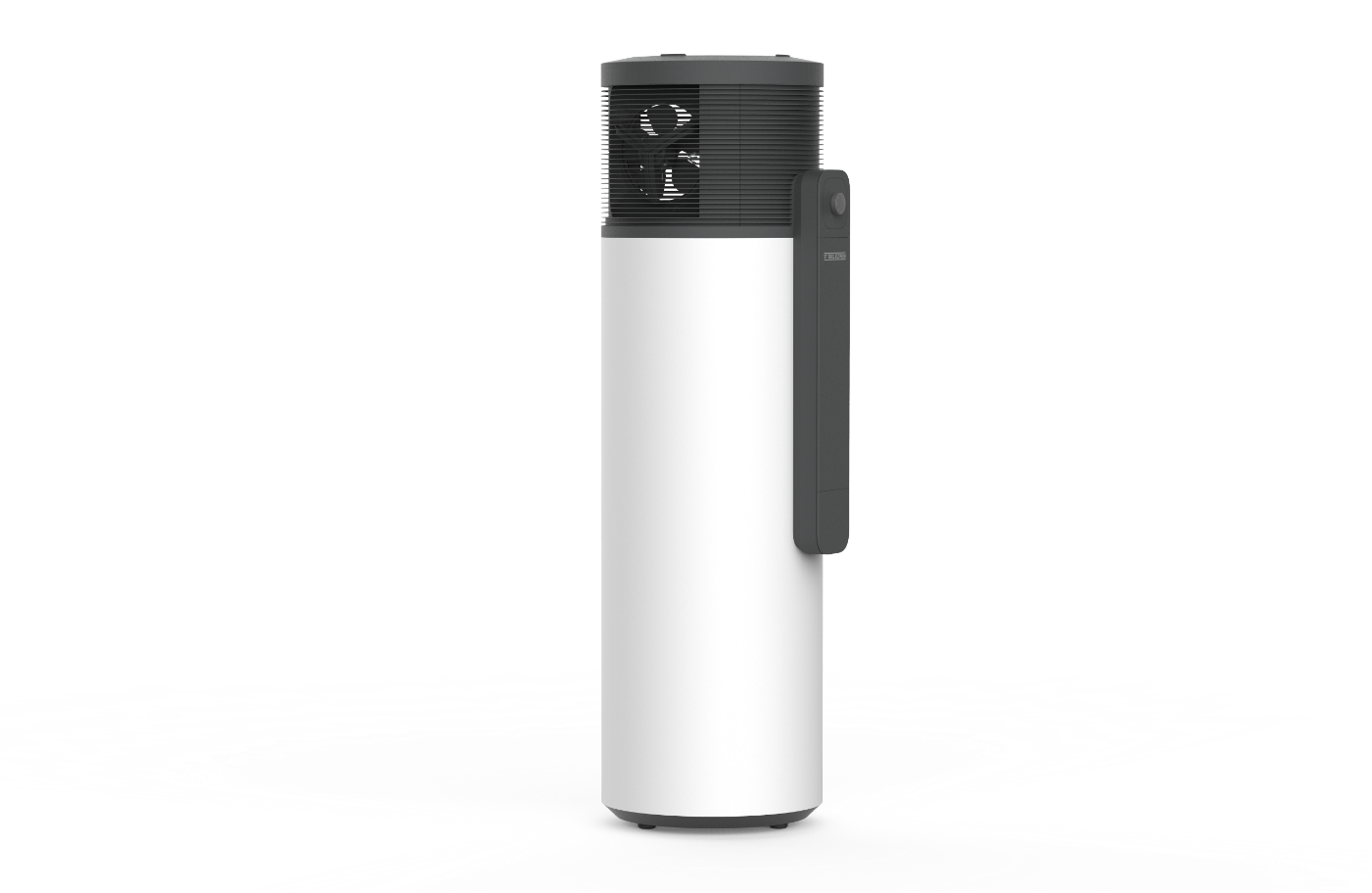 Die neue Warmwasser-Wärmepumpe WWK-I Plus von Stiebel Eltron arbeitet mit dem natürlichen Kältemittel R290 (Propan). 